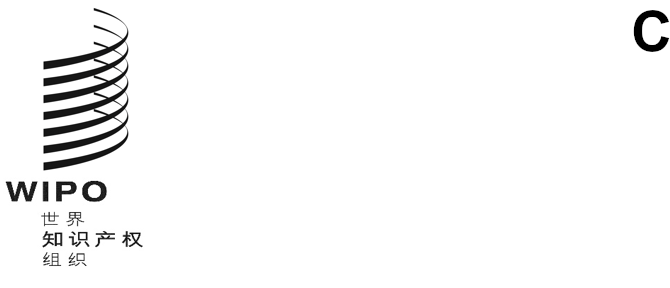 CDIP/28/8原文：英文日期：2022年3月21日发展与知识产权委员会（CDIP）第二十八届会议
2022年5月16日至20日，日内瓦妇女与知识产权交流会报告秘书处编拟发展与知识产权委员会（CDIP）在其第二十二届会议上批准了文件CDIP/22/16 Rev.2中所载的墨西哥代表团提交的关于“妇女与知识产权”的提案。该决定除其他外，要求秘书处通过组织一次交流会，为讨论该提案提出的各方面问题提供便利。根据这一决定，秘书处在2021年4月至10月期间组织了三场系列交流会。本文件载有关于这些会议的报告。一、组织方面为了充分回应墨西哥提案中所载的各项问题，秘书处找出了其中的共通点，围绕“缩小知识产权性别差距”这一主题设计了三场交流会，这些交流会渐次推进，对与知识产权性别差距有关的挑战和机遇提出了全面看法。交流会的目的是：宣传弥合性别创新差距的重要意义，提高妇女和女童在知识产权生态系统中的参与度；宣传产权组织在这一领域的工作成绩；以及邀请世界各地的利益攸关方分享其在克服妇女和女童利用知识产权制度的障碍方面的经验和良好做法。这些会议开放供成员国代表、政府间组织、非政府组织、学术界和民间社会人士参加。会议提供了英文、法文和西班牙文的同声传译。由于与2019冠状病毒病大流行有关的限制，会议以混合形式举行，主持人和驻日内瓦的发言人在产权组织会议室参加会议，与会者则在线接入会议。这种混合形式使处于不同时区的众多感兴趣的行为方都能够参与。二、讨论的结构每场会议分别针对以下三个主题：摸清和解决障碍探讨多利益攸关方倡议探讨良好做法每场会议都由一位驻日内瓦的大使主持，由其引导小组讨论和问答环节。共有12位不同的发言人在交流会上发言。他/她们被遴选出来以代表不同地理区域和知识产权界的组织：外交代表机构和政府组织、学术界、政府间组织、非政府组织和其他多利益攸关方组织。会议的开幕和闭幕式由产权组织高级官员主持。三、推广和宣传秘书处向产权组织地区集团协调员、常驻日内瓦代表团、各国外交部、知识产权局以及经产权组织认可的政府间组织和非政府组织发送了邀请邮件。此外，还利用通讯、邮件和社交媒体等不同手段，在广大受众中推广了这些会议。每场交流会结束后，都在产权组织网站上公布了一份简短的摘要，同时还公布了发言人所作的演示幻灯片。对会议进行了录制，并通过产权组织网播提供。四、会议概述缩小知识产权性别差距——摸清和解决障碍第一场交流会于2021年4月28日正午12时至下午1:30（日内瓦时间）举行。此次会议为该系列会议奠定了基础，摸清了阻碍女性更多利用知识产权制度并从中获得更大收益的障碍。会议还根据智利和韩国的调研结果和案例研究，探讨了促进女性参与创新的机会。此次会议汇集了来自70个国家的约240名与会者。会议由产权组织区域和国家发展部门副总干事哈桑·克莱布先生开幕，由萨尔瓦多驻世界贸易组织和产权组织大使、CDIP主席帕特里夏·贝内德蒂女士阁下主持。会议的日程安排可点击此处查‍阅。以下是发言人演示报告的部分要点：千年挑战公司主任约泽菲娜·丘图拉女士介绍了她所作的文献综述《女发明家和女创新家在运用知识产权制度方面的挑战》的结论。她提到，她在编写文献综述中的主要障碍之一是缺乏系统性的可比性别分列数据。此外，不同的来源对女性的专利活动采用了不同的方法和定义。阻碍女性成为发明人的主要障碍有以下几点：(i)女性的劳动力参与率低，导致可用的女性人才库数量有限；(ii)缺乏在儿童时期接触女性榜样的机会；(iii)女性在STEM（科学、技术、工程和数学）领域的代表性不足；(iv)歧视、偏见、性别主义、社会文化规范和期望；(v)缺乏获得资源的机会。丘图拉女士提出了一系列建议：(a)改进按性别分列的数据的收集和利用；(b)鼓励女性进入专利密集型的STEM领域和职业；(c)解决抑制妇女创新潜力的社会文化问题和偏见；(d)支持建立网络、合作和学习；(e)减少专利程序的复杂性和成本，增强国家能力，以便为女发明人和创新者服务；(f)改进发展中国家的权利执行情况，包括在女性主导的领域；以及(g)支持积极的政策和更多研究。创新远见组织负责人主任女士和阿克伦大学法学院古德伊尔特聘知识产权法教授兼知识产权与技术法项目主任马克·舒尔茨先生的发言重点介绍了其合著的一项研究报告的成果，即“缩小知识产权性别差距的政策办法——支持女性创新者、创造者和企业家使用知识产权制度的做法”。布兰特女士在演示报告中强调了造成知识产权性别差距的五项挑战，即(i)缺乏了解知识产权性别差距的范围和性质的数据；(ii)女性在STEM领域的代表性低；(iii)女性在与知识产权法律和管理相关职业中的代表性低；(iv)对知识产权的价值和知识产权制度如何运作缺乏了解；以及(v)在知识产权密集型领域获得的指导和其他晋升机会有限。舒尔茨先生提出了一套解决知识产权性别差距的五项行动：收集数据、支持STEM领域的女性、征聘女性从事知识产权法律工作、向女性传授知识产权的价值和相关性，以及支持女性在知识产权密集型领域取得成功。每项行动都有来自不同国家的实例和案例研究作为支持，这些实例和案例研究在研究报告中都作了详细描述。智利国家工业产权局（INAPI）局长洛雷托·布雷斯基女士介绍了INAPI在缩小知识产权性别差距方面的工作。INAPI制定了一项关于性别平等的跨领域机构战略。为了协调执行该战略的内部和外部行动，该局还成立了一个委员会，其任务是通过提出合作学习和推广的倡议，以为国际和国家知识产权制度中的性别平等作出贡献。INAPI正在努力成为促进性别平等和变革管理的关键行为方，以扩大妇女创新者和企业家战略性地利用知识产权的可能性。布雷斯基女士列举了INAPI在内部和外部采取的具体行动的一些例子。她强调了INAPI未来工作的若干领域，其中包括制定计划，支持女发明人在私营部门有更广泛的代表性，提供知识产权培训，促进高校的研究和发展，以及在知识产权相关部门分享与性别有关的数据和方法。韩国女发明家协会（KWIA）主席李仁实（音）女士提到，她所在组织正在开展各种活动，以推动女性创新者的工作，如培养人力资源、发现日常生活中的发明或为其提供帮助，以及促进发明的商业化。KWIA与多家公司合作，改进知识产权教育计划，以为女发明人提供支助。尽管大韩民国是专利合作条约（PCT）全球前五大申请国之一，但是该国存在着巨大的知识产权性别差距。KWIA为韩国特许厅组织了提高女发明人能力的讲习班，与产权组织合作，组织了一次国际发明展和若干高校研讨会，举办了创意课程，并为女发明人提供商业化方面的支助活动。会议结束时进行了问答，并由产权组织人力资源管理部性别问题与多样性专家萨拉·卡莱加里女士致闭幕辞。缩小知识产权性别差距：探讨多利益攸关方倡议第二场会议于2021年7月7日下午12：30至2：00（日内瓦时间）举行。探讨了将拥有不同专门知识和参考群体的不同行为体（如政府、私营部门、高校、民间社会组织）汇集在一起的各项倡议，以设计和实施协同解决方案，缩小知识产权性别差距。会议汇聚了来自60多个国家的约90名与会者。会议由产权组织专利和技术部门副总干事莉萨·乔根森女士开幕，由吉布提共和国常驻联合国日内瓦办事处及其他国际组织代表、大使卡德拉·艾哈迈德·哈桑女士阁下主持。会议的日程安排可点击此处查阅。以下是发言人演示报告的部分要点：产权组织人力资源管理部性别和多样性问题专业干事萨拉·卡莱加里女士介绍了全球与性别有关的知识产权统计数字的最新数据，以及产权组织为缩小知识产权领域性别差距所采取的一些关键举措。她提到，2020年16.5%的PCT申请人是女性——自2005年以来一直呈现积极上升趋势——与2019年相比增加了近1%。这是有史以来最高的增幅之一，与15年前的数字相比，达成了近5%的增长。卡莱加里女士提到，决定知识产权领域性别差距的因素有很多，需要以协同的方式来解决这些问题，因为只关注其中一个因素是不能解决问题的。她强调了产权组织重点关注的一些关键工作领域。例如，产权组织正在努力提高女发明人和创造者的代表性，并通过传播鼓舞人心的故事，使其形象“常态化”。它编制、分析和传播定性和定量的数据，以支持循证政策和计划。它还通过能力建设活动、专门的在线课程和其他提高认识活动，努力提高每个人对知识产权助力企业的认识。产权组织还通过对知识产权服务的可及性进行性别分析、外联活动，以及为知识产权局举办关于包容性做法和有性别敏感性的计划的能力建设讲习班，确保其知识产权服务具有包容性和可能性。产权组织与众多利益攸关方合作，如知识产权从业人员、政府、高校、私营部门、民间社会组织、政府间组织和非政府组织。产权组织努力使其外部反应与内部反应保持一致，以使产权组织对性别问题更加敏感。“谈判桌上的女性”首席执行官/创始人凯特琳·克拉夫特–布克曼女士解释了与男性主导的资格标准有关的各种问题，这些标准不足以满足女性的需求。这些标准使女性在进入各种领域和活动，或受益于某些安全和舒适设备方面，面临更大挑战。克拉夫特–布克曼女士举了一些具体实例，说明这种标准和算法受到刻板印象的影响，被认为对女性有歧视性。“谈判桌上的女性”及其合作者致力于为妇女和女童创造技术。这一集体承诺称为“我们需要的技术”，它将妇女和女童社区领袖与当地高校伙伴以及国际高校伙伴联合起来，共同创造性别包容技术。她最后提到，通过直接进入基层，可以利用巨大的创造力，而不必等待人们拥有非常高的教育学位才来发明技术。Covington & Burling有限责任公司合伙人、“共同发明联盟”代表霍利·费克纳女士强调了以下几点：(i)女性应该作为发明人和专利持有者充分参与创新经济；(ii)可以通过在女童和妇女的整个生命周期中采取适当的干预措施，确保更多的女性有能力发明和获得专利；(iii)政策制定者、高校和公司在解决这一挑战方面都可以发挥重要作用；以及(iv)多利益攸关方联盟是实现这些目标的关键。“共同发明”是一项为确保美利坚合众国女性和其他代表性不足的群体充分参与发明和专利的倡议。她解释说，其多利益攸关方联盟由各组织、高校、公司、发明人和研究人员组成，致力于了解发明和专利方面的多样性差距，并支持公共政策和私人举措以缩小差距。她认为，确保授予专利的性别平衡既是道德上的要求，也是经济上的需要。查明女性和少数族裔在利用知识产权制度方面所面临的障碍，将指示需要公共政策解决方案的方向，及确保专利性别平等所需的私营部门变革。接触发明，以及获得高质量的发明相关教育是非常重要的。她提到，为了促进缩小这一差距，“共同发明”组织除其他事项外，还开展了帮助企业家的项目，并与公司和高校合作，分享和发展最佳做法。会议结束时进行了问答，并由产权组织发展议程协调司司长伊尔凡·俾路先生致闭幕辞。缩小知识产权性别差距——探讨良好做法第三场会议于2021年10月12日日内瓦时间下午12:30至2:30（日内瓦时间）举行。会议介绍了知识产权服务设计、外联和交付、知识产权培训和知识产权组织文化方面的良好做法。演示报告突出介绍了不同地区的一系列利益攸关方为缩小知识产权领域的性别差距所积极开展的活动。此次会议汇集了来自70多个国家的约190名与会者。会议由产权组织品牌和外观设计部门副总干事王彬颖女士开幕，由西班牙常驻联合国日内瓦办事处代表、大使奥萝拉·迪亚斯–拉托·雷韦尔塔女士阁下主持。会议的日程安排可点击此处查阅。以下是发言人演示报告的部分要点：墨西哥工业产权局（IMPI）支持服务主管副局长阿内尔·巴伦西亚·卡蒙娜女士说，在墨西哥，存在着巨大的知识产权性别差距。IMPI努力使更多的女性能够获取知识产权，以缩小这一差距。为此，IMPI创建了一个知识产权和创新女性网络，目的是提高人们的认识，让知识产权领域的女性获得可见度，并使女性能够获取知识产权。通过该网络，创建了一个有播客和博客的数字社区，旨在展示通过商标和发明成功利用知识产权的女性。其目的是树立榜样，鼓励其他女性使用知识产权。此外，IMPI还通过网络提供更多的信息和资源，并正在努力建立一个指导计划。虽然这个网络很新，但IMPI正在从这一过程中学习，并正在进行调整，以触及更多女性。卡布斯苏丹大学创新和技术转让中心知识产权部门主管苏拉娅·沙特·阿拉维女士强调了“加大女性在创新创业方面的作用”发展议程项目在阿曼的成功和影响，以及卡布斯苏丹大学（SQU）创新和技术转让中心开展的工作。她介绍了该中心在女性中传播知识产权知识的多个计划，例如，通过一系列关于知识产权的专门讲习班、暑期班，以及通过社交媒体进行积极宣传和交流。她进一步提到了SQU和阿曼商业、工业和投资促进部为确保女性通过知识产权政策更广泛地参STEM领域所做的努力。“培养有智慧的成功女性”（GSWIM）创始人兼总经理穆比鲁·莉莲·南图姆女士介绍了该非政府组织的工作。GSWIM是一个为女性赋权并激励她们通过创造和创新获得成功的组织。GSWIM专注于改变女性的心态，鼓励她们提出独特的商业想法，并将其转化为商业产品，带来商业价值。乌干达社区的大多数女性都有商业想法，对创意和创新充满热情，但是她们不了解知识产权。GSWIM正在努力通过在社区环境中利用知识产权来解决性别不平等的问题。该组织为那些无助的女性带来了希望、灵感、动力、毅力、信心、勇气和决心，让她们开始相信自己在创造和创新方面的潜力。她们以小组形式碰面，分享其商业想法，对其进行测试，并提出改进建议。此外，GSWIM还提供培训，根据社区的兴趣发展不同的商业技能。它还鼓励开展关于知识产权和如何从女童开始就具有创造性和创新性的培训。最后，该组织鼓励女企业家和创新者，并为其提供指导网络和机会。IP Inclusive首席执行官安德烈娅·布鲁斯特女士介绍了IP Inclusive和性别差距问题。IP Inclusive是一个由来自联合王国的知识产权专业人士组成的团体，致力于一项共同的事业，即改善其所在部门的平等、多样性、包容性和福祉。布鲁斯特女士强调了IP Inclusive所要解决的问题，其中包括(i)在专利方面缺乏性别平等；(ii)女性在高层的代表性不足；(iii)女性缺乏适当的工作安排；以及(iv)现存的偏见、刻板印象和推测。为了解决这些问题，IP Inclusive创建了一个“妇女与知识产权”小组，该小组涵盖了多样性的所有方面，因为相比多样性，它更注重包容性。她进一步提供了“妇女与知识产权”小组工作的一些实例，并强调了IP Inclusive给女性带来的一些好处，如发展网络、展示榜样、提供相互支持、开始新的对话，以及提供强烈的社区意识、主人翁意识和参与意‍识。会议结束时进行了问答，并由产权组织发展议程协调司司长伊尔凡·俾路先生致闭幕辞。五、结语总的来说，交流会成功地提高了人们对知识产权性别差距的认识，以及在国家和国际一级作出共同努力来缩小这一差距的必要性。受众的参与度，以及从成员国、发言人、主持人、产权组织工作人员和与会者处得到的积极反馈，都反复验证了这一观点。此外，在CDIP第二十六届会议期间，成员国批准了一项“关于妇女与知识产权的后续提案”，其中特别要求秘书处继续就这一主题举行交流会。据此，秘书处将继续举办关于“缩小知识产权性别差距”的交流会。请CDIP注意本文件所载的信息。[文件完]